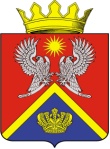 АДМИНИСТРАЦИЯ СУРОВИКИНСКОГО МУНИЦИПАЛЬНОГО РАЙОНА ВОЛГОГРАДСКОЙ ОБЛАСТИПОСТАНОВЛЕНИЕот 21.04.2020                              № 291 	В соответствии с п. 2 ст. 78.1 Бюджетного кодекса Российской Федерации, Постановлением Правительства Российской Федерации от 27.03.2019  №322 «Об общих требованиях к нормативным правовым актам и  муниципальным правовым актам, устанавливающим порядок предоставления грантов в форме субсидий, в том числе предоставляемых на конкурсной основе», постановляю:Утвердить:Порядок предоставления, учета и расходования субсидии на реализацию общественно значимых проектов органов территориального общественного самоуправления по благоустройству сельских территорий, предоставляемой из бюджета Суровикинского муниципального района органам территориального общественного самоуправления Суровикинского муниципального района (приложение 1);методику оценки эффективности предоставления в 2020 году субсидии на реализацию общественно значимых проектов органов территориального общественного самоуправления по благоустройству сельских территорий из бюджета Суровикинского муниципального района органу территориального общественного самоуправления Суровикинского муниципального района (приложение 2);форму Соглашения о предоставлении субсидии на реализацию общественно значимых проектов органов территориального общественного самоуправления по благоустройству сельских территорий из бюджета Суровикинского муниципального района органу территориального общественного самоуправления Суровикинского муниципального района  (приложение 3);форму отчета об использовании субсидии на реализацию общественно значимых проектов органов территориального общественного самоуправления по благоустройству сельских территорий из бюджета Суровикинского муниципального района органу территориального общественного самоуправления Суровикинского муниципального района (приложение 4);форму отчета о расходах, в целях софинансирования которых предоставляется субсидия на реализацию общественно значимых проектов органов территориального общественного самоуправления по благоустройству сельских территорий из бюджета Суровикинского муниципального района органу территориального общественного самоуправления Суровикинского муниципального района (приложение 5);форму распределения субсидии на реализацию общественно значимых проектов органов территориального общественного самоуправления по благоустройству сельских территорий из бюджета Суровикинского муниципального района органам территориального общественного самоуправления Суровикинского муниципального района (приложение 6).2. Определить финансовый отдел администрации Суровикинского муниципального района уполномоченным органом, осуществляющим взаимодействие с комитетом сельского хозяйства Волгоградской области по использованию средств, поступающих в виде субсидии из областного бюджета бюджету Суровикинского муниципального района на софинансирование расходов органов территориального общественного самоуправления, связанных с реализацией общественно значимых проектов с участием граждан, проживающих в сельской местности на территории Суровикинского муниципального района.3. Настоящее решение вступает в силу после его подписания и подлежит официальному опубликованию в общественно-политической газете Суровикинского муниципального района «Заря».4. Контроль за исполнением постановления возложить на заместителя главы Суровикинского муниципального района по сельскому хозяйству, продовольствию и природопользованию, начальника отдела по сельскому хозяйству, продовольствию и природопользованию А.Ф. Роганова.Об утверждении Порядка учета и расходования субсидии на реализацию общественно значимых проектов органов территориального общественного самоуправления по благоустройству сельских территорий, предоставляемой из бюджета Суровикинского муниципального района органам территориального общественного самоуправления Суровикинского муниципального районаГлава Суровикинскогомуниципального района                                                                                                                                                           И.В. Дмитриев